ПАМЯТКА О НЕДОПУЩЕНИИ НАХОЖДЕНИЯ ДЕТЕЙ В НОЧНОЕ ВРЕМЯ БЕЗ СОПРОВОЖДЕНИЯ РОДИТЕЛЕЙ

Многие ли родители задумываются над тем, где находится их ребенок, когда на часах позднее время и его нет дома? Чем он занимается? С кем он? Именно в ночное время совершается наибольшее количество правонарушений и преступлений, как самими несовершеннолетними, так и в отношении несовершеннолетних.

Нахождение несовершеннолетних, не достигших 16 лет, без сопровождения взрослых разрешено до 22:00. О данном запрете говорится постоянно в социальных сетях, на родительских и классных собраниях, однако систематически несовершеннолетние выявляются ночью на улицах одни.

Не все родители понимают, что в первую очередь только они несут ответственность за жизнь своего ребенка .

В 2009 году Федеральным законом N 124-ФЗ «Об основных гарантиях прав ребенка в Российской Федерации» на всей территории России был введен так называемый «комендантский час». И хотя закон был принят довольно давно, не все родители понимают, что же такое комендантский час для подростков. Что же должны знать про комендантский час родители, чтобы задержание ребенка и звонок из полиции не стали для них неприятным сюрпризом?

Комендантский час – это ограничения по нахождению детей без сопровождения родителей в определенное время. Ребенком, то есть несовершеннолетним, признается лицо, не достигшее восемнадцатилетнего возраста. Одним из основных законов, регулирующих правоотношения с участием несовершеннолетних, наравне с Гражданским кодексом и Семейным кодексом, является Федеральный закон от 24.07.1998 № 124-ФЗ «Об основных гарантиях прав ребенка в Российской Федерации». Согласно ему, ночным временем признается период с 22 до 6 часов.

В это время ребенок не может без сопровождения родителей или лиц их заменяющих гулять на улице, а также присутствовать в тех местах, нахождение в которых может негативно сказаться на здоровье и психическом состоянии ребенка, физическом, интеллектуальном, духовном и нравственном развитии. Как правило, это заброшенные здания, здания с выходом на крышу, чердаки и подвалы, различные питейные заведения, магазины, реализующие алкогольную продукцию и прочие места, не предназначенные для детей.

Важно отметить, что сопровождать ребенка в ночное время могут только родители и лица их заменяющие, а не любой взрослый. Например, если несовершеннолетний будет гулять вместе со своими совершеннолетними друзьями или с какими-либо близкими родственниками, даже с братом или сестрой, то это все равно будет считаться нарушением закона, так как в соответствии с Семейным кодексом (статьи 63 и 64) только родители или опекуны несут всю полноту ответственности за своих несовершеннолетних детей.
Известный факт, что за несовершеннолетних детей ответственность несут родители либо опекуны.

Наказание для взрослых, не уследивших за своим ребенком, предусмотрено в виде административного штрафа согласно ст.5.35 КоАП РФ (неисполнение родителями своих обязанностей по воспитанию и содержанию детей).
Размер административного штрафа при первом правонарушении от двух тысяч до трех тысяч рублей.
Повторное совершение административного правонарушения влечет наложение административного штрафа в размере от четырех тысяч до пяти тысяч рублей или административный арест на срок до пяти суток.

Уважаемые родители! Убедительно просим Вас контролировать времяпрепровождение ваших детей! Нахождение их на улице в ночное время небезопасно! Во избежание неприятностей и наложения штрафов следует позаботиться о том, чтобы не позднее 22.00 ваши дети находились дома.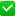 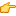 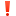 